Summary of Legislation: Proposed Int. No. 628-A would have the administration create a map of the areas of the City that are most vulnerable to flooding due to the anticipated impacts of climate change and sea level rise and to create a long-term mitigation plan to address the increased flooding. Effective Date: This local law would take effect immediately. Fiscal Year in Which Full Fiscal Impact Anticipated: Fiscal 2020Fiscal Impact Statement:Impact on Revenues: It is anticipated that there would be no impact on revenues as a result of this legislation.Impact on Expenditures:  It is anticipated that there would be no impact on expenditures resulting from the enactment of this legislation because existing resources would be used to implement the legislation.Source of Funds To Cover Estimated Costs: N/ASource of Information: 	New York City Council Finance Division  				Mayor’s Office of Legislative Affairs Estimate Prepared by: 	Jonathan Seltzer, Financial Analyst 				Estimate Reviewed by: 	Nathan Toth, Deputy Director				Crilhien Francisco, Unit Head				Rebecca Chasan, Counsel 				Legislative History: This legislation was introduced to the Council on March 7, 2018 as Intro. No. 628 and referred to the Committee on Environmental Protection. A hearing was held by the Committee on Environmental Protection on April 23, 2018 and the bill was laid over. The legislation was subsequently amended and the amended version, Proposed Intro. No. 628-A, will be voted on by the Committee on Environmental Protection at a hearing on September 26 2018. Upon successful vote by the Committee, Proposed Intro. No. 628-A will be submitted to the full Council for a vote on September 26, 2018.  Date Prepared: September 24, 2018  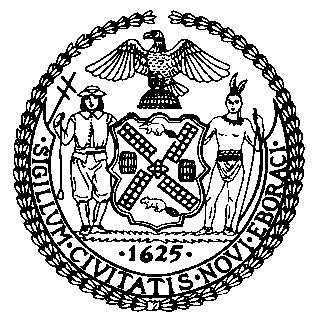 The Council of the City of New YorkFinance DivisionLatonia Mckinney, DirectorFiscal Impact StatementProposed Intro. No:  628-ACommittee:  Environmental Protection Title: A Local Law to amend the administrative code of the city of New York, in relation to requiring a map of areas in the City most vulnerable to increased flooding in the future and a plan to address such floodingSponsors: Council Members Constantinides, Richards, Miller, Adams, Rosenthal, Kallos and LanderEffective FY19FY Succeeding Effective FY20Full Fiscal Impact FY20Revenues$0$0$0Expenditures$0$0$0Net$0$0$0